British Columbia Beached Bird Survey – 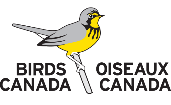 Beach Description FormBritish Columbia Beached Bird Survey – Beach Description FormBritish Columbia Beached Bird Survey – Beach Description FormBritish Columbia Beached Bird Survey – Beach Description FormBritish Columbia Beached Bird Survey – Beach Description FormBritish Columbia Beached Bird Survey – Beach Description FormBritish Columbia Beached Bird Survey – Beach Description FormBeach Name:      Beach Name:      Beach Name:      Beach Name:      Date:      Beach Length (m.):     Beach Length (m.):     Surveyor(s):      Surveyor(s):      Surveyor(s):      Surveyor(s):      Phone:      Phone:      Phone:      Fill out this form once and return it with your first set of survey forms but keep a copy for your own reference. Please mark the start and end point of your survey on the map provided. If you have a GPS (optional), please indicate the latitude and longitude of your start and end points using NAD 83. Use the back of this page to sketch any other details of your beach (access roads, important landmarks, etc.)Fill out this form once and return it with your first set of survey forms but keep a copy for your own reference. Please mark the start and end point of your survey on the map provided. If you have a GPS (optional), please indicate the latitude and longitude of your start and end points using NAD 83. Use the back of this page to sketch any other details of your beach (access roads, important landmarks, etc.)Fill out this form once and return it with your first set of survey forms but keep a copy for your own reference. Please mark the start and end point of your survey on the map provided. If you have a GPS (optional), please indicate the latitude and longitude of your start and end points using NAD 83. Use the back of this page to sketch any other details of your beach (access roads, important landmarks, etc.)Fill out this form once and return it with your first set of survey forms but keep a copy for your own reference. Please mark the start and end point of your survey on the map provided. If you have a GPS (optional), please indicate the latitude and longitude of your start and end points using NAD 83. Use the back of this page to sketch any other details of your beach (access roads, important landmarks, etc.)Fill out this form once and return it with your first set of survey forms but keep a copy for your own reference. Please mark the start and end point of your survey on the map provided. If you have a GPS (optional), please indicate the latitude and longitude of your start and end points using NAD 83. Use the back of this page to sketch any other details of your beach (access roads, important landmarks, etc.)Fill out this form once and return it with your first set of survey forms but keep a copy for your own reference. Please mark the start and end point of your survey on the map provided. If you have a GPS (optional), please indicate the latitude and longitude of your start and end points using NAD 83. Use the back of this page to sketch any other details of your beach (access roads, important landmarks, etc.)Fill out this form once and return it with your first set of survey forms but keep a copy for your own reference. Please mark the start and end point of your survey on the map provided. If you have a GPS (optional), please indicate the latitude and longitude of your start and end points using NAD 83. Use the back of this page to sketch any other details of your beach (access roads, important landmarks, etc.)Start PointStart PointStart PointEnd PointEnd PointEnd PointEnd PointLatitude:    Latitude:    Latitude:    Latitude:      Latitude:      Latitude:      Latitude:      Longitude:      Longitude:      Longitude:      Longitude:      Longitude:      Longitude:      Longitude:      Description:       Description:       Description:       Description:       Description:       Description:       Description:       Backshore Type (i.e., upper zone of beach above the high tide line). Check all that apply to major sections of the beach.Backshore Type (i.e., upper zone of beach above the high tide line). Check all that apply to major sections of the beach.Backshore Type (i.e., upper zone of beach above the high tide line). Check all that apply to major sections of the beach.Backshore Type (i.e., upper zone of beach above the high tide line). Check all that apply to major sections of the beach.Backshore Type (i.e., upper zone of beach above the high tide line). Check all that apply to major sections of the beach.Backshore Type (i.e., upper zone of beach above the high tide line). Check all that apply to major sections of the beach.Backshore Type (i.e., upper zone of beach above the high tide line). Check all that apply to major sections of the beach. Rock Cliff Unconsolidated Cliff Rock Cliff Unconsolidated Cliff Wooded Dunes Marsh Inlet/Lagoon Marsh Inlet/Lagoon Other (Explain): Other (Explain):Shoreline Classification (Check one each of topography and substrate):Shoreline Classification (Check one each of topography and substrate):Shoreline Classification (Check one each of topography and substrate):Shoreline Classification (Check one each of topography and substrate):Shoreline Classification (Check one each of topography and substrate):Shoreline Classification (Check one each of topography and substrate):Shoreline Classification (Check one each of topography and substrate):Topography:Substrate: Substrate: Substrate:  Cliff Headland Headland Rock Platform Rock Platform Rock Platform Sandy Beach Cliff with Platform Pocket Beach Pocket Beach Boulder/Coble Beach Boulder/Coble Beach Boulder/Coble Beach Mixed Sediment Beach Cliff with Platform   and beach Open Beach Open Beach Gravel Beach Gravel Beach Gravel Beach MudflatSlope of Land (identify the percentage of beach characterized by each slope category. Please be sure that the total sums 100%): Slope of Land (identify the percentage of beach characterized by each slope category. Please be sure that the total sums 100%): Slope of Land (identify the percentage of beach characterized by each slope category. Please be sure that the total sums 100%): Slope of Land (identify the percentage of beach characterized by each slope category. Please be sure that the total sums 100%): Slope of Land (identify the percentage of beach characterized by each slope category. Please be sure that the total sums 100%): Slope of Land (identify the percentage of beach characterized by each slope category. Please be sure that the total sums 100%): Slope of Land (identify the percentage of beach characterized by each slope category. Please be sure that the total sums 100%): Low (30° or less):     %Low (30° or less):     %Low (30° or less):     %High (61-90°):     %High (61-90°):     %High (61-90°):     %High (61-90°):     %Medium (31-60°):     %Medium (31-60°):     %Medium (31-60°):     %Vertical (greater than 90°):     %Vertical (greater than 90°):     %Vertical (greater than 90°):     %Vertical (greater than 90°):     %Comment on any site-specific factors which might affect the deposition of dead birds on the beach (i.e., Prevailing winds, wave action, currents, tidal variation)Comment on any site-specific factors which might affect the deposition of dead birds on the beach (i.e., Prevailing winds, wave action, currents, tidal variation)Comment on any site-specific factors which might affect the deposition of dead birds on the beach (i.e., Prevailing winds, wave action, currents, tidal variation)Comment on any site-specific factors which might affect the deposition of dead birds on the beach (i.e., Prevailing winds, wave action, currents, tidal variation)Comment on any site-specific factors which might affect the deposition of dead birds on the beach (i.e., Prevailing winds, wave action, currents, tidal variation)Comment on any site-specific factors which might affect the deposition of dead birds on the beach (i.e., Prevailing winds, wave action, currents, tidal variation)Comment on any site-specific factors which might affect the deposition of dead birds on the beach (i.e., Prevailing winds, wave action, currents, tidal variation)Directions to Beach/Access Restrictions/Projected Accessibility (sketch on back if necessary):Directions to Beach/Access Restrictions/Projected Accessibility (sketch on back if necessary):Directions to Beach/Access Restrictions/Projected Accessibility (sketch on back if necessary):Directions to Beach/Access Restrictions/Projected Accessibility (sketch on back if necessary):Directions to Beach/Access Restrictions/Projected Accessibility (sketch on back if necessary):Directions to Beach/Access Restrictions/Projected Accessibility (sketch on back if necessary):Directions to Beach/Access Restrictions/Projected Accessibility (sketch on back if necessary):